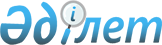 2019 жылға мектепке дейінгі тәрбие мен оқытуға мемлекеттік білім беру тапсырысын, ата-ана төлемақысының мөлшерін бекіту туралы
					
			Мерзімі біткен
			
			
		
					Қызылорда облысы Арал ауданы әкімдігінің 2019 жылғы 19 наурыздағы № 44-қ қаулысы. Қызылорда облысының Әділет департаментінде 2019 жылғы 20 наурызда № 6737 болып тіркелді. Мерзімі біткендіктен қолданыс тоқтатылды
      "Білім туралы" Қазақстан Республикасының 2007 жылғы 27 шілдедегі Заңының 6-бабының 4-тармағының 8-1) тармақшасына сәйкес Арал ауданының әкімдігі ҚАУЛЫ ЕТЕДІ:
      1. Қосымшаға сәйкес 2019 жылға мектепке дейінгі тәрбие мен оқытуға мемлекеттік білім беру тапсырысы, ата-ана төлемақысының мөлшері бекітілсін.
      2. Осы қаулының орындалуын бақылау Арал ауданы әкімінің орынбасары Б. Жұмағұловқа жүктелсін.
      3. Осы қаулы алғашқы ресми жарияланған күнінен бастап қолданысқа еңгізіледі. 2019 жылға мектепке дейінгі тәрбие мен оқытуға мемлекеттік білім беру тапсырысы, ата-ана төлемақысының мөлшері
					© 2012. Қазақстан Республикасы Әділет министрлігінің «Қазақстан Республикасының Заңнама және құқықтық ақпарат институты» ШЖҚ РМК
				
      Аудан әкімінің міндетін атқарушы 

Р. Өтешов
Арал ауданы әкімдігінің
2019 жылғы "19" наурыздағы
№ 44-қ қаулысына қосымша
№
Мектепке дейінгі тәрбие мен оқыту ұйымдарының әкімшілік-аумақтық орналасуы
Мектепке дейiнгi тәрбие мен оқыту ұйымдарының атаулары
Мектепке дейінгі тәрбие мен оқытуға мемлекеттік білім беру тапсырысы
Мектепке дейінгі тәрбие мен оқытуға мемлекеттік білім беру тапсырысы
Мектепке дейінгі білім беру ұйымдарында ата-ананың айына төлемақы мөлшері
№
Мектепке дейінгі тәрбие мен оқыту ұйымдарының әкімшілік-аумақтық орналасуы
Мектепке дейiнгi тәрбие мен оқыту ұйымдарының атаулары
Мектепке дейінгі тәрбие мен оқыту ұйымдарының тәрбиеленушілер саны
Бір тәрбиеленушіге жұмсалатын шығыстардың айына орташа құны (теңге)
Мектепке дейінгі білім беру ұйымдарында ата-ананың айына төлемақы мөлшері
1
2
3
4
5
6
1
Арал қаласы
"Арал қаласы әкімінің аппараты" коммуналдық мемлекеттік мекемесінің "Сартай" бөбекжайы коммуналдық мемлекеттік қазыналық кәсіпорны
280
28321
4000 теңгеден кем емес - 25250 теңгеден артық емес
2
Арал қаласы
"Арал қаласы әкімінің аппараты" коммуналдық мемлекеттік мекемесінің "Гүлдер" бөбекжайы коммуналдық мемлекеттік қазыналық кәсіпорны
140
46713
4000 теңгеден кем емес - 25250 теңгеден артық емес
3
Арал қаласы
"Арал қаласы әкімінің аппараты" коммуналдық мемлекеттік мекемесінің "Алтын балық" бөбекжайы коммуналдық мемлекеттік қазыналық кәсіпорны
280
30121
4000 теңгеден кем емес - 25250 теңгеден артық емес
4
Арал қаласы
"Арал қаласы әкімінің аппараты" коммуналдық мемлекеттік мекемесінің "Қарлығаш" балабақшасы коммуналдық мемлекеттік қазыналық кәсіпорны
280
26813
4000 теңгеден кем емес - 25250 теңгеден артық емес
5
Арал қаласы
"Арал қаласы әкімінің аппараты" коммуналдық мемлекеттік мекемесінің "Шағала" балабақшасы коммуналдық мемлекеттік қазыналық кәсіпорны
90
43169
4000 теңгеден кем емес - 25250 теңгеден артық емес
6
Арал қаласы
"Арал қаласы әкімінің аппараты" коммуналдық мемлекеттік мекемесінің "Жазира" балабақшасы коммуналдық мемлекеттік қазыналық кәсіпорны
110
29164
4000 теңгеден кем емес - 25250 теңгеден артық емес
7
Арал қаласы
"Арал қаласы әкімінің аппараты" коммуналдық мемлекеттік мекемесінің "Балдырған" балабақшасы коммуналдық мемлекеттік қазыналық кәсіпорны
83
34444
4000 теңгеден кем емес - 25250 теңгеден артық емес
8
Арал қаласы
"Арал қаласы әкімінің аппараты" коммуналдық мемлекеттік мекемесінің "Толқын" балабақшасы коммуналдық мемлекеттік қазыналық кәсіпорны
100
29445
4000 теңгеден кем емес - 25250 теңгеден артық емес
9
Бөген ауылдық округі
"Бөген ауылдық округі әкімінің аппараты" коммуналдық мемлекеттік мекемесінің "Айдын" бөбекжайы коммуналдық мемлекеттік қазыналық кәсіпорны
70
37107
4000 теңгеден кем емес - 25250 теңгеден артық емес
10
Мергенсай ауылдық округі
"Мергенсай ауылдық округі әкімінің аппараты" коммуналдық мемлекеттік мекемесінің "Желкен" бөбекжайы коммуналдық мемлекеттік қазыналық кәсіпорны
90
53885
4000 теңгеден кем емес - 25250 теңгеден артық емес
11
Райым ауылдық округі
"Райым ауылдық округі әкімінің аппараты" коммуналдық мемлекеттік мекемесінің "Ақбота" бөбекжайы коммуналдық мемлекеттік қазыналық кәсіпорны
40
51302
4000 теңгеден кем емес - 25250 теңгеден артық емес
12
Октябрь ауылдық округі
"Октябрь ауылдық округі әкімінің аппараты" коммуналдық мемлекеттік мекемесінің "Ақбұлақ" балабақшасы коммуналдық мемлекеттік қазыналық кәсіпорны
75
41969
4000 теңгеден кем емес - 25250 теңгеден артық емес
13
Ақирек ауылдық округі
"Ақирек ауылдық округі әкімінің аппараты" коммуналдық мемлекеттік мекемесінің "Қызғалдақ" балабақшасы коммуналдық мемлекеттік қазыналық кәсіпорны
25
79657
4000 теңгеден кем емес - 25250 теңгеден артық емес
14
Жаңақұрылыс ауылдық округі
"Жаңақұрылыс ауылдық округі әкімінің аппараты" коммуналдық мемлекеттік мекемесінің "Балбөбек" балабақшасы коммуналдық мемлекеттік қазыналық кәсіпорны
44
51093
4000 теңгеден кем емес - 25250 теңгеден артық емес
15
Сазды ауылдық округі
"Сазды ауылдық округі әкімінің аппараты" коммуналдық мемлекеттік мекемесінің "Балауса" балабақшасы коммуналдық мемлекеттік қазыналық кәсіпорны
25
74117
4000 теңгеден кем емес - 25250 теңгеден артық емес
16
Райым ауылдық округі
"Райым ауылдық округі әкімінің аппараты" коммуналдық мемлекеттік мекемесінің "Рауан" балабақшасы коммуналдық мемлекеттік қазыналық кәсіпорны
40
52775
4000 теңгеден кем емес - 25250 теңгеден артық емес
17
Жақсықылыш кенті
"Жақсықылыш кенті әкімінің аппараты" коммуналдық мемлекеттік мекемесінің "Мерей" балабақшасы коммуналдық мемлекеттік қазыналық кәсіпорны
50
40845
4000 теңгеден кем емес - 25250 теңгеден артық емес
18
Қарақұм ауылдық округі
"Қарақұм ауылдық округі әкімінің аппараты" коммуналдық мемлекеттік мекемесінің "Шаттық" балабақшасы коммуналдық мемлекеттік қазыналық кәсіпорны
50
44253
4000 теңгеден кем емес-25250 теңгеден артық емес
19
Сексеуіл кенті
"Сексеуіл кенті әкімінің аппараты" коммуналдық мемлекеттік мекемесінің "Жауқазын" балабақшасы коммуналдық мемлекеттік қазыналық кәсіпорны
280
27602
4000 теңгеден кем емес - 25250 теңгеден артық емес
20
Арал қаласы
"Арал қаласы әкімінің аппараты" коммуналдық мемлекеттік мекемесінің "Мереке" санаторлық
бөбекжайы коммуналдық мемлекеттік мекемесі
65
93371
4000 теңгеден кем емес - 25250 теңгеден артық емес
21
Арал қаласы
"Рамазан" балабақшасы жауапкершілігі шектеулі серіктестігі
44
27610
4000 теңгеден кем емес - 25250 теңгеден артық емес
22
Арал қаласы
"Аялан балабақшасы" жауапкершілігі шектеулі серіктестігі
69
27610
4000 теңгеден кем емес - 25250 теңгеден артық емес
23
Арал қаласы
"Інжу" балабақшасы" жауапкершілігі шектеулі серіктестігі
25
27610
4000 теңгеден кем емес - 25250 теңгеден артық емес
24
Арал қаласы
Жеке кәсіпкер Акмуканова Нургул
("Еркем-ай" жеке балабақшасы)
40
27610
4000 теңгеден кем емес - 25250 теңгеден артық емес
25
Арал қаласы
"Нұр-Ай" балабақшасы" жауапкершілігі шектеулі серіктестігі
125
27610
4000 теңгеден кем емес - 25250 теңгеден артық емес
26
Арал қаласы
"Балбөбек" бала бақшасы
35
27610
4000 теңгеден кем емес - 25250 теңгеден артық емес
27
Қамыстыбас ауылдық округі
Дара кәсіпкер Нуржанова Даншат 
("Нұрай" жеке балабақшасы)
44
27610
4000 теңгеден кем емес - 25250 теңгеден артық емес
28
Сексеуіл кенті
"Жания" балабақшасы жауапкершілігі шектеулі серіктестігі
75
27610
4000 теңгеден кем емес - 25250 теңгеден артық емес
29
Сексеуіл кенті
Жеке кәсіпкер Смагулова Лаззат
("Ер-Нұр" жеке балабақшасы)
40
27610
4000 теңгеден кем емес - 25250 теңгеден артық емес
30
Сексеуіл кенті
"Алма Рай" балабақшасы" жауапкершілігі шектеулі серіктестігі
182
27610
4000 теңгеден кем емес - 25250 теңгеден артық емес
31
Бекбауыл ауылдық округі
Дара кәсіпкер Телеутаев Даулет Ажмуратович
("Күләш" жеке балабақшасы)
50
27610
4000 теңгеден кем емес - 25250 теңгеден артық емес
32
Сапақ ауылдық округі
Дара кәсіпкер Сермуханова Куралай Абильмазиновна
("Жадыра" жеке балабақшасы)
25
27610
4000 теңгеден кем емес - 25250 теңгеден артық емес
33
Аманөткел ауылдық округі
Жеке кәсіпкер МАХАНОВА ЖАМИЛА
("Зере" жеке балабақшасы)
60
27610
4000 теңгеден кем емес - 25250 теңгеден артық емес
34
Арал қаласы
"Арал аудандық білім бөлімі" коммуналдық мемлекеттік мекемесінің "Жарасқан Әбдірашев атындағы № 62 мектеп-лицейі" коммуналдық мемлекеттік мекемесінің жанындағы толық күн болатын мектепке дейінгі шағын орталық
75
19929
4000 теңгеден кем емес - 25250 теңгеден артық емес
35
Арал қаласы
"Арал аудандық білім бөлімі" коммуналдық мемлекеттік мекемесінің "№ 260 орта мектебі" коммуналдық мемлекеттік мекемесінің жанындағы толық күн болатын мектепке дейінгі шағын орталық
50
19929
4000 теңгеден кем емес - 25250 теңгеден артық емес
36
Арал қаласы
"Арал аудандық білім бөлімі" коммуналдық мемлекеттік мекемесінің "№ 262 мектеп-гимназия" коммуналдық мемлекеттік мекемесінің жанындағы толық күн болатын мектепке дейінгі шағын орталық
100
19929
4000 теңгеден кем емес - 25250 теңгеден артық емес
37
Жақсықылыш кенті
"Арал аудандық білім бөлімі" коммуналдық мемлекеттік мекемесінің "№ 19 орта мектебі" коммуналдық мемлекеттік мекемесінің жанындағы толық күн болатын мектепке дейінгі шағын орталық
26
19929
4000 теңгеден кем емес - 25250 теңгеден артық емес
38
Ақбасты елді мекені
"Арал аудандық білім бөлімі" коммуналдық мемлекеттік мекемесінің "№ 22 орта мектебі" коммуналдық мемлекеттік мекемесінің жанындағы толық күн болатын мектепке дейінгі шағын орталық
20
19929
4000 теңгеден кем емес - 25250 теңгеден артық емес
39
Қарақұм ауылдық округі
"Арал аудандық білім бөлімі" коммуналдық мемлекеттік мекемесінің "№ 59 орта мектебі" коммуналдық мемлекеттік мекемесінің жанындағы толық күн болатын мектепке дейінгі шағын орталық
40
19929
4000 теңгеден кем емес - 25250 теңгеден артық емес
40
Сазды ауылдық округі
"Арал аудандық білім бөлімі" коммуналдық мемлекеттік мекемесінің "№ 60 Ж.Түменбаев атындағы орта мектебі" коммуналдық мемлекеттік мекемесінің жанындағы толық күн болатын мектепке дейінгі шағын орталық
21
19929
4000 теңгеден кем емес - 25250 теңгеден артық емес
41
Аралқұм ауылдық округі
"Арал аудандық білім бөлімі" коммуналдық мемлекеттік мекемесінің "№ 61 орта мектебі" коммуналдық мемлекеттік мекемесінің жанындағы толық күн болатын мектепке дейінгі шағын орталық
40
19929
4000 теңгеден кем емес-25250 теңгеден артық емес
42
Ақирек ауылдық округі
"Арал аудандық білім бөлімі" коммуналдық мемлекеттік мекемесінің "№ 63 орта мектебі" коммуналдық мемлекеттік мекемесінің жанындағы толық күн болатын мектепке дейінгі шағын орталық
25
19929
4000 теңгеден кем емес-25250 теңгеден артық емес
43
Шөмішкөл елді мекені
"Арал аудандық білім бөлімі" коммуналдық мемлекеттік мекемесінің "№ 66 орта мектебі" коммуналдық мемлекеттік мекемесінің жанындағы толық күн болатын мектепке дейінгі шағын орталық
25
19929
4000 теңгеден кем емес-25250 теңгеден артық емес
44
Қосжар ауылдық округі
"Арал аудандық білім бөлімі" коммуналдық мемлекеттік мекемесінің "№ 67 орта мектебі" коммуналдық мемлекеттік мекемесінің жанындағы толық күн болатын мектепке дейінгі шағын орталық
40
19929
4000 теңгеден кем емес-25250 теңгеден артық емес
45
Райым ауылдық округі
"Арал аудандық білім бөлімі" коммуналдық мемлекеттік мекемесінің "№ 72 орта мектебі" коммуналдық мемлекеттік мекемесінің жанындағы толық күн болатын мектепке дейінгі шағын орталық
19
19929
4000 теңгеден кем емес-25250 теңгеден артық емес
46
Аманөткел ауылдық округі
"Арал аудандық білім бөлімі" коммуналдық мемлекеттік мекемесінің "№ 73 орта мектебі" коммуналдық мемлекеттік мекемесінің жанындағы толық күн болатын мектепке дейінгі шағын орталық
50
19929
4000 теңгеден кем емес-25250 теңгеден артық емес
47
Құланды ауылдық округі
"Арал аудандық білім бөлімі" коммуналдық мемлекеттік мекемесінің "№ 77 орта мектебі" коммуналдық мемлекеттік мекемесінің жанындағы толық күн болатын мектепке дейінгі шағын орталық
20
19929
4000 теңгеден кем емес-25250 теңгеден артық емес
48
Қаратерең ауылдық округі
"Арал аудандық білім бөлімі" коммуналдық мемлекеттік мекемесінің "№ 82 орта мектебі" коммуналдық мемлекеттік мекемесінің жанындағы толық күн болатын мектепке дейінгі шағын орталық
40
19929
4000 теңгеден кем емес-25250 теңгеден артық емес
49
Құмбазар елді мекені
"Арал аудандық білім бөлімі" коммуналдық мемлекеттік мекемесінің "№ 200 орта мектебі" коммуналдық мемлекеттік мекемесінің жанындағы толық күн болатын мектепке дейінгі шағын орталық
20
19929
4000 теңгеден кем емес-25250 теңгеден артық емес
50
Көктем елді мекені
"Арал аудандық білім бөлімі" коммуналдық мемлекеттік мекемесінің "Аманқос Мұстафаев атындағы № 227 негізгі мектебі" коммуналдық мемлекеттік мекемесінің жанындағы толық күн болатын мектепке дейінгі шағын орталық
20
19929
4000 теңгеден кем емес-25250 теңгеден артық емес
51
Шөміш елді мекені
"Арал аудандық білім бөлімі" коммуналдық мемлекеттік мекемесінің "№ 263 орта мектебі" коммуналдық мемлекеттік мекемесінің жанындағы толық күн болатын мектепке дейінгі шағын орталық
40
19929
4000 теңгеден кем емес-25250 теңгеден артық емес
52
Қызылжар ауылдық округі
"Арал аудандық білім бөлімі" коммуналдық мемлекеттік мекемесінің "№ 81 орта мектебі" коммуналдық мемлекеттік мекемесінің жанындағы толық күн болатын мектепке дейінгі шағын орталық
25
19929
4000 теңгеден кем емес-25250 теңгеден артық емес